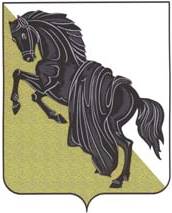 О внесении изменений и дополненийв постановление администрации Каслинскогогородского поселения от 05.06.2019г. № 157«Об утверждении реестра мест (площадок)накопления твердых коммунальных отходов,расположенных на территорииКаслинского городского поселения»  	Руководствуясь Федеральным законом от 06.10.2003 № 131-ФЗ «Об общих принципах организации местного самоуправления в Российской Федерации», Постановлением Правительства Российской Федерации от 31.08.2018  № 1039 «Об утверждении Правил обустройства мест (площадок) накопления твердых коммунальных отходов и ведения их реестра»,  в соответствии с пунктом 4 статьи 13.4 Федерального закона от 24.06.1998 № 89-ФЗ «Об отходах производства и потребления», Уставом Каслинского городского поселения и в связи с установкой дополнительных мест (площадок) накопления твердых коммунальных отходов, расположенных на территории Каслинского городского поселения,	ПОСТАНОВЛЯЮ:	1. Дополнить реестр мест (площадок) накопления твердых коммунальных отходов, расположенных на территории Каслинского городского поселения пунктами 30, 31, 32, 33,  согласно приложению.  	2. Начальнику общего отдела администрации Каслинского городского поселения Н.В.Шимель  разместить настоящее постановление на официальном сайте администрации Каслинского городского поселения.	          3. Настоящее постановление вступает в силу с момента его подписания.	4. Контроль за исполнением настоящего  постановления возложить на начальника отдела городской инфраструктуры администрации Каслинского городского поселения М.А.Шерстюк.Глава Каслинского городского поселения                                           Е.Н. ВасенинаПриложение №1к постановлению № 198 от 21.06.2021г.РЕЕСТР мест (площадок) накопления ТКО по Каслинскому городскому поселениюАДМИНИСТРАЦИЯ КАСЛИНСКОГО ГОРОДСКОГО ПОСЕЛЕНИЯЧелябинской областиПОСТАНОВЛЕНИЕ«21» июня 2021 г. № 198                        г. Касли№ п/пМесторасположенияНаличие огражденияВид покрытияНаличие бордюраНаличие освещенияСквозные проездыКол-во контейнеровОбщий объем контейнеров м3Вид контейнеровСобственникземельногоучасткаКоординатыПериодичность уборкиИсточники образования ТКО1Лобашова д.154естьж/бплитанетестьнет21,5металлКГП2 раза     в деньМКД2Декабристов д.142нетж/бплитанетнетесть32,25металлКГП2 разав деньМКД3Стадионная д.95естьасфальтестьестьесть43металлКГП2 разав деньМКД4Стадионная д.88нетгрунтнетнетнет32,25металлКГП2 разав деньМКД5Стадионная д.83нетгрунтнетнетесть32,25металлКГП2 разав деньМКД6Лобашова, 129-131естьж/бплитынетнетесть53,75металлКГП2 разав деньМКД7Ленина д.10,12естьж/бплитыестьестьесть53,75металлКГП2 разав деньМКД8Лесная д.31нетгрунтнетнетнет21,5металлКГП1 разв деньЧастный сектор9Ленина д.27естьж/бплитанетнетнет21,5металлКГП2 разав деньМКД10Декабристов д.101естьасфальтнетнетнет21,5металлКГП2 разав деньМКД11В. Комиссарова д.1нетж/бплитанетнетесть21,5металлКГП1 разв деньМКД12Некрасова д.24нетгрунтнетнетесть21,5металлКГП1 разв деньМКД13Революции д.10нетгрунтнетнетесть21,5металлКГП1 разв деньМКД14Ломоносова д.71естьасфальтестьестьнет32,25металлКГП1 разв деньМКД15Революции д.19нетгрунтнетнетнет21,5металлКГП1 разв деньМКД16Ленина д.65естьж/бплитанетестьнет21,5металлКГП1 разв деньМКД171 Мая д.42естьж/бплитанетестьнет10,75металлКГП1 разв деньМКД181 Мая д.37нетгрунтнетнетнет10,75металлКГП1 разв деньМКД19Карла  Маркса д.1,3естьж/бплитанетестьесть21,5металлКГП2 разав деньМКД20Ретнёва д.3аестьж/бплитанетнетнет43металлКГП2 разав деньМКД21Карла Маркса д.28естьж/бплитанетестьесть53,75металлКГП2 разав деньМКД221  Мая д.39нетгрунтнетестьнет10,75металлКГП1 разв деньМКД23Свердлова д.81нетгрунтнетнетнет10,75металлКГП1 разв деньМКД24В 12 м на Юг от земельного участка ул.Свободы,39нетгрунтнетнетнет32,25металлКГП1 разв деньЧастный сектор25ул.В.Комиссарова.155нетгрунтнетнетнет64,5металлКГП1 разв деньЧастный сектор26ул.8Марта в 12м на Ю-З от земельного участка кадастровый номер №74:09:1104003:1нетж/бплитанетнетнет32,25металлКГП1 разв деньЧастный сектор27В 9 м на Ю-В от земельного участка ул.Свободы,1нетгрунтнетнетесть32,25металлКГП1 разв деньЧастный сектор28ул.Советская,45нетгрунтнетестьнет10,8металлКаслинский городской суд2 раза в месяцКаслинский городской суд29Ул. Ленина, 32нетасфальтнетестьнет10,75металлПАО «Ростеле  ком»широта 55.896015долгота60.7577031 раз в неделюПАО «Ростелеком»30В 40м на С-З от ж.д. №62 ул. Урицкого  есть  бетонестьнетесть30,75металлКГП1 раз в деньЧастный сектор31ул. Калинина в 23м на Ю-В от ж.д. №116 по ул. Зав. Ильичаестьбетонестьнетесть20,75металлКГП1 раз в деньЧестный сектор32ул. Металлистов в 53м на С-З от ж.д. №8естьбетонестьнетесть20,75металлКГП1 раз в деньЧастный сектор33ул. К.Либкнехта в 23м на Север от ж.д. №8естьбетонестьнетесть20,75металлКГП1 раз в деньЧастный сектор